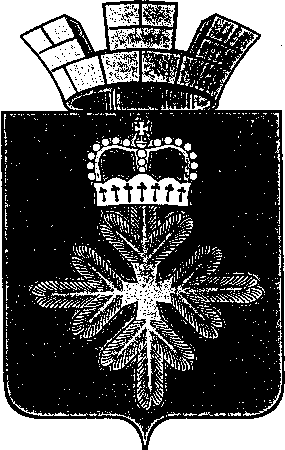 ПОСТАНОВЛЕНИЕАДМИНИСТРАЦИИ  ГОРОДСКОГО ОКРУГА ПЕЛЫМОб утверждении муниципальной программы городского округа Пелым «Противодействие коррупции в городском округе Пелымна 2016 - 2022 годы»Во исполнение требований Федерального закона от 06.10.2003 № 131-ФЗ «Об общих принципах организации местного самоуправления в Российской Федерации», Федерального закона от 02.03.2007 №25- ФЗ «О муниципальной службе в Российской Федерации», руководствуясь Федеральным законом  от  25.12.2008 № 273-ФЗ «О противодействии коррупции», Законом Свердловской области от 20.02.2009 № 2-ОЗ «О противодействии коррупции в Свердловской области», в целях реализации Национальной стратегии противодействия коррупции, утвержденной Указом Президента РФ от 13.04.2010 № 460 в целях создания комплекса правовых, экономических, образовательных, воспитательных, организационных мероприятий, направленных на противодействие коррупции в городском округе Пелым, а также в целях реализации комплекса мер направленных на противодействие коррупции в городском округе Пелым, администрация городского округа Пелым ПОСТАНОВЛЯЕТ:	1. Утвердить муниципальную Программу городского округа Пелым «Противодействие коррупции в городском округе Пелым на 2016 – 2022 годы» (прилагается).	2. Опубликовать настоящее постановление в информационной газете  «Пелымский вестник» и разместить на официальном сайте городского округа Пелым в сети «Интернет».	3. Контроль за исполнением настоящего постановления возложит на исполняющего обязанности заместителя главы администрации городского округа Пелым А.А. Пелевину.Глава городского округа Пелым                                                              Ш.Т. АлиевУтверждена:постановлением администрации городского округа Пелым от  31.12.2015г.№  437         Муниципальная программа городского округа Пелым«Противодействие коррупции в городском округе Пелым на 2016 – 2022 годы»ПАСПОРТмуниципальной программы городского округа Пелым «Противодействие коррупции в городском округе Пелым на 2016 – 2022 годы»Раздел I. Характеристика проблем, на решение которых направлена муниципальная программаКоррупция - это использование должностным лицом своих властных полномочий и доверенных ему прав в целях личной выгоды, противоречащее законодательству и моральным установкам.Характерным признаком коррупции является конфликт между действиями должностного лица и интересами его работодателя либо конфликт между действиями выборного лица и интересами общества. Многие виды коррупции аналогичны мошенничеству, совершаемому должностным лицом, и относятся к категории преступлений против государственной власти.Коррупции может быть подвержен любой человек, обладающий дискреционной властью - властью над распределением каких-либо не принадлежащих ему ресурсов по своему усмотрению (чиновник, депутат, судья, сотрудник правоохранительных органов, администратор, экзаменатор, врач и т.д.). Главным стимулом к коррупции является возможность получения экономической прибыли (ренты), связанной с использованием властных полномочий, а главным сдерживающим фактором - риск разоблачения и наказания.Коррупция, являясь неизбежным следствием избыточного администрирования со стороны органов государственной власти и органов местного самоуправления, по-прежнему серьезно затрудняет нормальное функционирование всех общественных институтов, препятствует проведению социальных преобразований и повышению эффективности национальной экономики, вызывает большую тревогу в гражданском обществе и порождает недоверие к государственным структурам и местной власти, создает их негативный имидж. Поэтому актуальность разработки и принятия мер по противодействию коррупции, прежде всего в целях устранения ее причин, становится очевидной.В современных условиях развития общества вопросу организации борьбы с коррупцией уделяется первоочередное внимание. Коррупция оказывает негативное воздействие на социально-экономическое развитие общества, препятствует реализации национальных проектов, разрушает систему управления, способствует снижению доверия граждан к местной власти.Реализация Программы должна способствовать совершенствованию системы мер противодействия коррупции в органах местного самоуправления городского округа Пелым и ее эффективности.В целях выявления и устранения положений, создающих условия для проявления коррупции, в отношении муниципальных нормативных правовых актов и проектов муниципальных нормативных правовых актов проводится их антикоррупционная экспертиза. За первое полугодие 2015 года на предмет наличия коррупциогенных факторов проверено 147 проектов муниципальных нормативных правовых актов.Эффективным механизмом профилактики коррупционных проявлений является регламентация муниципальных услуг (функций). Административные регламенты оптимизируют и конкретизируют полномочия администрации городского округа Пелым в сфере услуг, закрепляют прозрачные и ясные процедуры при их предоставлении, четкие критерии принятия решений.С целью обеспечения непрерывного наблюдения за реализацией мер по профилактике коррупции в городском округе Пелым  и осуществления мероприятий по устранению причин и условий, способствующих совершению коррупционных правонарушений, ежеквартально проводится антикоррупционный мониторинг. Итоги выполнения мероприятий по противодействию коррупции в городском округе Пелым направляются в автоматизированную систему управления деятельностью исполнительных органов государственной власти Свердловской области и размещаются на официальном сайте городского округа Пелым в разделе «Противодействие коррупции».В системе кадровой работы с муниципальными служащими городского округа Пелым  на постоянной основе проводятся мероприятия, направленные на противодействие коррупции:- подготовка проектов муниципальных нормативных правовых актов о противодействии коррупции;- обеспечение обмена информацией с правоохранительными, надзорными и контролирующими органами в целях проверки сведений, предоставляемых лицами, претендующими на замещение должности муниципальной службы;- организация проверки достоверности представляемых гражданами персональных данных и иных сведений при поступлении на муниципальную службу;- организация проверки сведений о доходах, расходах и имуществе муниципальных служащих, и о доходах и имуществе членов их семей;- организация проверки сведений о доходах, расходах и имуществе руководителей муниципальных учреждений, и о доходах и имуществе членов их семей;- обеспечение деятельности комиссии по соблюдению требований к служебному поведению муниципальных служащих и руководителей муниципальных учреждений  городского округа Пелым и урегулированию конфликта интересов;- осуществление контроля за соблюдением ограничений, установленных для муниципальных служащих;- оказание муниципальным служащим консультативной помощи по вопросам, связанным с применением на практике требований к служебному поведению и общих принципов служебного поведения муниципальных служащих, а также с уведомлением представителя нанимателя (работодателя), органов прокуратуры Российской Федерации, иных федеральных государственных органов о фактах совершения или склонения к совершению коррупционных правонарушений;- организация правового просвещения муниципальных служащих.В целях формирования полной и достоверной информации, необходимой для исполнения полномочий по управлению и распоряжению муниципальной собственностью, отделом по управлению муниципальным имуществом и земельным отношениям осуществляется ведение Реестра муниципальной собственности (сводный систематизированный поименный перечень объектов, находящихся в муниципальной собственности, с указанием их основных юридических, производственных и других сведений, отражающих индивидуальные признаки и особенности этих объектов, позволяющих осуществлять учет и контроль объектов муниципальной собственности округа).В целях совершенствования системы учета муниципального имущества Решением Думы городского округа Пелым от 30.04.2013 № 90/9 утверждено Положение «О порядке учета, управления и использования бесхозяйного и выморочного имущества на территории городского округа Пелым», которое предусматривает порядок выявления и учета бесхозяйного имущества на территории муниципального образования с последующим оформлением прав муниципальной собственности на такое имущество и его учетом в реестре муниципального имущества.Принятие заявлений и документов для оказания муниципальных услуг, связанных с управлением муниципальным имуществом на территории городского округа Пелым осуществляется как непосредственно отделом по управлению имуществом, строительству, ЖКХ, землеустройству, энергетике администрации  городского округа Пелым, так и через Государственное бюджетное учреждение Свердловской области «Многофункциональный центр предоставления государственных и муниципальных услуг».Кроме того, размещается информация о намерениях отдела по управлению имуществом, строительством, ЖКХ, землеустройству, энергетике на сдачу имущества в аренду с подробным перечнем объектов, предлагаемых для сдачи в аренду. Данная информация обновляется по мере необходимости.Обеспечен доступ к информации о деятельности органов местного самоуправления  городского округа Пелым путем:1) обнародования (опубликования) информации о своей деятельности в средствах массовой информации;2) размещения информации в сети «Интернет» на официальном сайте городского округа Пелым;Обеспечивается постоянное обновление информации по противодействию коррупции на официальном сайте городского округа Пелым в сети «Интернет» в разделе «Противодействие коррупции»:- объявления о проведении антикоррупционной экспертизы проектов нормативно-правовых актов органов местного самоуправления округа;- принятые нормативно-правовые акты органов местного самоуправления округа в сфере противодействия коррупции.Проведены организационно-практические мероприятия по формированию в обществе нетерпимости к коррупционному поведению:1) подготовлены листовки:- «Что такое коррупция»;- «В городском округе Пелым работает «телефон доверия».В целях организации исполнения Федерального закона от 25.12.2008 №273- ФЗ «О противодействии коррупции», Федерального закона от 17.07.2009 №172- ФЗ «Об антикоррупционной экспертизе нормативных правовых актов и проектов нормативно правовых актов» , Федерального закона от 27.07.2010 №210 –ФЗ «Об организации представления государственных и муниицпальных услуг» и реализации Национальной стратегии противодействия коррупции, утвержденной Указом Президента РФ от 13.04.2010 № 460, в соответствии с Указом Президента РФ от 11.04.2014 № 226 «О Национальном плане противодействия коррупции на 2014 - 2015 годы» руководителям органов государственной власти субъектов Российской Федерации и органов местного самоуправления определены основные направления государственной политики в области противодействия коррупции, поставлены основные задачи, в том числе:- совершенствование организационных основ противодействия коррупции;- активизация антикоррупционного просвещения граждан;-обеспечение исполнения законодательных актов и управленческих решений в области противодействия коррупции, создание условий, затрудняющих возможность коррупционного поведения и обеспечивающих снижение уровня коррупции;- реализация требований статьи 13.3 Федерального закона от 25 декабря 2008 г. № 273-ФЗ «О противодействии коррупции», касающихся обязанности организаций принимать меры по предупреждению коррупции, и статьи 19.28 Кодекса Российской Федерации об административных правонарушениях, предусматривающих ответственность за незаконное вознаграждение от имени юридического лица.В условиях системной коррупции местное самоуправление не может быть сферой, свободной от этого зла. Исходя из независимости местного самоуправления в пределах собственной компетенции следует осуществление им самостоятельной муниципальной антикоррупционной политики. Закон Свердловской области от 20 февраля 2009 г. № 2-ОЗ «О противодействии коррупции в Свердловской области» органы местного самоуправления не только относит к субъектам антикоррупционной политики, но и предусматривает их конкретные полномочия.В соответствии с требованиями вышеперечисленных нормативных правовых актов и в целях эффективного решения задач по вопросам противодействия коррупции необходима дальнейшая работа. Необходимость реализации программы  обусловлена современным состоянием и уровнем коррупции. Вопросы противодействия коррупции приобретают все большую значимость, так как коррупция относится к числу наиболее опасных негативных социальных явлений, приводящих к разрушению и ослаблению всех государственных институтов. Кроме того, коррупция представляется не только опасной с социальной точки зрения как фактор, подрывающий государственную власть, но и как одна из главенствующих причин, определяющих организованную, экономическую, политическую преступность. В Стратегии национальной безопасности РФ до 2020 года коррупция названа в числе основных источников угроз национальной безопасности в сфере государственной и общественной безопасности.В рамках реализации спланированных программных мероприятий возможны следующие риски, обусловленные:1) внешними факторами, связанными с отсутствием в общественной морали активного осуждения и даже простого неприятия коррупции;2) внутренними факторами, связанными с правовым нигилизмом и неуважением к закону, несформированности норм законопослушания, непрочные морально-нравственные устои муниципального служащего органов местного самоуправления городского округа Пелым.Управление возможными рисками предусматривается осуществлять следующим образом:- снизить уровень коррупционных рисков при решении вопросов местного значения, предоставлении муниципальных услуг, повышении их качества и доступности;- повысить качество муниципальных правовых актов за счет проведения антикоррупционной экспертизы, усовершенствовать правовую базу по противодействию коррупции;- создать условия для обеспечения открытости, здоровой конкуренции и объективности при размещении заказов на поставки товаров, выполнение работ и оказании услуг для муниципальных нужд;- привлечь представителей общественности к осуществлению антикоррупционного контроля за деятельностью органов местного самоуправления;- повысить профессиональный уровень муниципальных служащих в вопросах противодействия коррупции;- сформировать систему открытости и доступности информации о деятельности органов местного самоуправления при выработке и принятии решения по важнейшим вопросам жизнедеятельности населения;- повысить правовую культуру населения и уровень доверия граждан к органам местного самоуправления;- ведение регулярного приема граждан должностными лицами городского округа Пелым;- совершенствование работы с обращениями граждан, поступившими по «телефону доверия», в письменном и устном виде.	Раздел II. Цели и задачи муниципальной программы, целевые показатели реализации муниципальной программы	Программа разработана с целью выработки мер по совершенствованию муниципального управления в сфере профилактики и борьбы с коррупцией, осуществление мероприятий по противодействию коррупции в городском округе Пелым	Задачи: 1. Совершенствование в органах местного самоуправления городского округа Пелым комплексной системы противодействия коррупции.	2.Обеспечение условий для осуществления органами местного самоуправления городского округа Пелым полномочий по реализации соблюдения требований к служебному поведению муниципальных служащих.     Полный перечень целей и задач муниципальной Программы приведен в Паспорте настоящей муниципальной Программы.Значения целевых показателей приведены в Приложении №1 к настоящей муниципальной Программе.Раздел III. План мероприятий муниципальной программы	Ответственными исполнителями по реализации мероприятия муниципальной программы городского округа Пелым «Противодействие коррупции в городском округе Пелым на 2016-2022 годы», являются администрация городского округа Пелым, в лице специалиста по кадрам, специалиста по организационной работе, экономико – правового отдела, финансового отдела администрации городского округа Пелым. Специалист по кадрам администрации городского округа Пелым осуществляет:	1) текущее управление, обеспечивает согласованные действия по реализации Программы;	2) организует введение отчетности по Программе.	Основной целью муниципальной Программы городского округа Пелым  «Противодействие коррупции в городском округе Пелым на 2016 – 2022 годы» является: выработка мер по совершенствованию муниципального управления в сфере профилактики и борьбы с коррупцией, осуществление мероприятий по противодействию коррупции в городском округе Пелым.	Для достижения цели муниципальной Программы и выполнения поставленных задач разработан План мероприятий (Приложение №2 к настоящей муниципальной программе). Мероприятия Программы осуществляются в соответствии с Планом мероприятий по выполнению муниципальной программы «Противодействие коррупции в городском округе Пелым на 2016 – 2022 годы».	Финансирование Муниципальной программы городского округа Пелым, за счет средств местного бюджета не предусмотрено. от  31.12.2015 г. № 437п. ПелымОтветственный исполнитель муниципальной программыАдминистрация городского округа ПелымСроки реализации муниципальной программыРеализация Программы рассчитана с01 января 2016 года. по 31 декабря 2022 года.Цели и задачи муниципальной программыЦель: Выработка мер по совершенствованию муниципального управления в сфере профилактики и борьбы с коррупцией, осуществление мероприятий по противодействию коррупции в городском округе Пелым.Задачи: 1) совершенствование в органах местного самоуправления городского округа Пелым комплексной системы противодействия коррупции;2) обеспечение условий для осуществления органами местного самоуправления городского округа Пелым полномочий по реализации соблюдения требований к служебному поведению муниципальных служащих;     Перечень основных целевых показателей муниципальной программы1. Доля муниципальных правовых актов, принятие которых предусмотрено законодательством о противодействии коррупции , приятных в городском округе Пелым, от общего количества муниципальных правовых актов , принятие которых предусмотрено.2. Количество обработанных анкет социологического опроса уровня восприятия коррупции на территории городского округа Пелым. 3. Проведение заседаний межведомственной комиссии по противодействию коррупции в городском округе Пелым.4. Количество муниципальных служащих, не представивших в установленный срок сведения о доходах, расходах, об имуществе и обязательствах имущественного характера, от общего числа муниципальных служащих, представляющих указанные сведения.5.Количество  представлений прокураторы в отношении муниципальных служащих, представивших неполные (недостоверные) сведения о  доходах, от общего числа муниципальных служащих, представляющих указанные сведения.6. Количество проведенных семинаров (мероприятий) круглых столов по вопросам противодействия коррупции.7. Количество  установленных фактов коррупции, от общего количества жалоб и обращений граждан, поступивших за отчетный период.Объемы финансирования муниципальной программы, тыс. руб.Финансирования за счет местного бюджета на мероприятия муниципальной программы городского округа Пелым не предусмотрено.Адрес размещения муниципальной программыОфициальный сайт городского округа Пелым -  http://www.pelym-adm.info